A° 2018	N° 66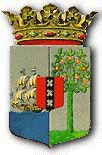 PUBLICATIEBLADLANDSBESLUIT van de 21ste september 2018, no. 18/2870, houdende vaststelling van de geconsolideerde tekst van de Landsverordening grondslagen natuurbeheer en -bescherming____________De tweede waarnemende Gouverneur van Curaçao,Op voordracht van de Minister van Justitie;Gelet op:            de artikelen 7 en 7A van de Algemene overgangsregeling wetgeving en bestuur Land Curaçao;H e e f t   g o e d g e v o n d e n:Artikel 1De geconsolideerde tekst van de Landsverordening grondslagen natuurbeheer en -bescherming als opgenomen in de bijlage bij dit landsbesluit wordt vastgesteld.Artikel 2Dit landsbesluit wordt in het Publicatieblad geplaatst.Willemstad, 21 september 2018N.C. RÖMER – KENEPADe Minister van Justitie,	Q. C. O. GIRIGORIEUitgegeven de 31ste oktober 2018De Minister van Algemene Zaken,E. P. RHUGGENAATHBIJLAGE behorende bij het Landsbesluit van de 21ste september 2018, no. 18/2870,	 houdende vaststelling van de geconsolideerde tekst van de Landsverordening grondslagen natuurbeheer en -bescherming___________________________________________________________________________________Geconsolideerde tekst van de Landsverordening grondslagen natuurbeheer en bescherming, zoals deze luidt:a. na wijzigingen tot stand gebracht door het Land de Nederlandse Antillen:- 	de Invoeringslandsverordening wetboek van strafvordering (P.B. 1997, no. 237);de Landsverordening van de 15de maart 2001 tot wijziging van de Landsverordening   grondslagen natuurbeheer en –bescherming (P.B. 2001, no. 41);de Invoeringslandverordening administratieve rechtspraak (P.B. 2001, no. 80);    -	de Landsverordening maritiem beheer (P.B. 2007, no. 18);b. na wijziging tot stand gebracht door Curaçao bij:    -	de Invoeringslandsverordening Wetboek van Strafrecht (P.B. 2011, no. 49);   enc. in overeenstemming gebracht met de aanwijzingen van de Algemene overgangsregeling wetgeving en bestuur Land Curaçao (A.B. 2010, no. 87, bijlage a).	------Hoofdstuk IAlgemene bepalingenArtikel 1In deze landsverordening en de daarop berustende bepalingen wordt verstaan onder:a. minister 			:	de Minister van Gezondheid, Milieu en Natuur;b. (vervallen)c. (vervallen)d. commissie		:	commissie, genoemd in artikel 3;e. beheerinstantie	:	de instantie bedoeld in artikel 5;f. wetenschappelijke	:	één of meer door de minister aangewezen deskundigen of instanties;     autoriteitg. inheemse fauna en	:	de in Curaçao of in de Curaçaose wateren van nature voorkomende    flora 					dieren en planten; h. soort			:	elke soort, ondersoort of een geografische geïsoleerde populatie van							flora en  fauna;i. Verdrag van Ramsar	:	de op 2 februari 1971 te Ramsar tot stand gekomen Overeenkomst						 	inzake watergebieden van internationale betekenis, in het bijzonder 						 	als verblijfplaats van watervogels (Trb. 1975, 84);j. CITES-verdrag	:	de op 3 maart 1973 te Washington gesloten Overeenkomst inzake de 							 internationale handel in bedreigde in het wild levende dier- en	 						 plantsoorten, met bijlagen (Trb. 1975 – 23) alsmede de Resoluties 							van de Conferentie van Partijen behorende bij dit verdrag;k. Bonn-conventie	:	het op 23 juni 1979 te Bonn tot stand gekomen Verdrag inzake de 							bescherming van trekkende wilde diersoorten, met bijlagen (Trb. 							1981, 6);l. SPAW-protocol	:	het op 18 januari 1990 te Kingston getekende protocol betreffende de 							bijzondere beschermde gebieden en de in de natuur levende dieren 							en planten, met bijlagen (Trb. 1990, 115), behorende bij het op 24 							maart 1983 te Cartagena de Indias gesloten Verdrag inzake de 							bescherming en ontwikkeling van het mariene milieu in het 							Caribisch gebied (Trb. 1983, 152);m. Biodiversiteits-	:	het op 5 juni 1992 te Rio de Janeiro tot stand gekomen verdrag       verdrag				inzake de biologische diversiteit (Trb. 1992, 164);n. Zeeschildpadden-	:	het Inter-Amerikaans Verdrag inzake de bescherming en het behoud      verdrag				van zeeschildpadden, met Bijlagen; Caracas, 1 december 1996 (Trb.   							1999, 45).2. De geldende tekst van de in het eerste lid, onderdelen i. tot met n, genoemde verdragen liggen     voor een ieder ter inzag bij de beheersinstantie en de commissie.Hoofdstuk IITaken en bevoegdhedenArtikel 21.	De minister stelt een maal per vijf jaren een natuurbeleidsplan vast, waarin mede 	uitvoering wordt gegeven aan de terzake aangegane internationale verplichtingen.2.	(vervallen)3.	Het natuurbeleidsplan bevat in elk geval:	a.		de doelstellingen inzake de natuur en het landschap die in de planperiode moeten			worden verwezenlijkt;	b.		een overzicht van prioriteiten op het gebied van de natuur en het landschap, die binnen		   de planperiode dienen te worden aangepakt;	c.		de bij de uitvoering van het beleid in aanmerking te nemen natuurbeschermings-			waarden;	d.		een lijst van nationale parken, zowel terrestrisch als marien, die bestaan uit bij 			artikel 10 ingestelde natuurparken.4.	Bij het opstellen van het natuurbeleidsplan houdt de minister rekening met de ruimtelijke 	ontwikkelingsplannen.5.	Het natuurbeleidsplan strekt tot algemeen kader voor het natuurbeleid.6.	Jaarlijks doet de minister vóór 1 september verslag van de stand van zaken met betrekking 	tot de uitvoering van het natuurbeleidsplan aan de Staten.Artikel 31.	Er is een commissie natuurbeheer en -bescherming.2.	De commissie heeft tot taak de minister desgevraagd of uit eigen beweging van advies te	dienen over maatregelen ter uitvoering van deze landsverordening.3.	De commissie bestaat uit vijf leden, waaronder een voorzitter. De leden van de commissie 	worden telkens voor een periode van vijf jaren benoemd.4.	De leden en plaatsvervangende leden worden bij landsbesluit benoemd, geschorst en	ontslagen.5.	Jaarlijks kiest de commissie een voorzitter uit haar midden.6.	Het Hoofd van de Uitvoeringsorganisatie Milieu en Natuurbeheer of een door deze aan te  	wijzen medewerker is secretaris van de commissie.Artikel 41.	De commissie stelt een reglement op met betrekking tot haar werkwijze. Dit reglement	behoeft de goedkeuring van de minister.2.	De commissie is bevoegd voor haar werkzaamheden een beroep te doen op deskundigen, 	met dien verstande dat de door deze in rekening te brengen honoraria en overige kosten 	voorafgaande goedkeuring behoeven van de minister.3.	De leden en de plaatsvervangende leden van de commissie ontvangen voor het bijwonen 	van de vergaderingen van de commissie een door de minister vast te stellen vergoeding.4.	(vervallen)5.	De uitgaven die voortvloeien uit het tweede, en derde lid komen ten laste van de 	begroting van Curaçao.6.	(vervallen)Artikel 51.	De minister wijst een beheersinstantie aan.2.	De beheersinstantie:	a.	is belast met de werkzaamheden, bedoeld in artikel III, tweede lid, onderdelen b, c, derde		lid, onderdeel c, vierde lid, onderdeel b, vijfde lid, onderdelen b en c, artikel IV, tweede lid, 		onderdeel b en c, vijfde lid, onderdelen a en b, zesde lid, onderdeel b, artikel V, tweede lid, 		onderdelen a en b, vierde lid, artikel VI, zesde en zevende lid, artikel VII, tweede, derde, 		vijfde en zesde lid, en artikel 8, zevende lid, van het CITES-verdrag, overeenkomstig de 		desbetreffende of overige voorschriften terzake;	b.	is bevoegd tot het verstrekken van vergunningen en certificaten krachtens de bepalingen 		van de artikelen III, IV en V van het CITES-verdrag, het toestaan van de uitzondering, 		bedoeld in artikel VII, zevende lid, van het CITES-verdrag en het verlenen van de in dat	    lid bedoelde machtiging, overeenkomstig de desbetreffende of overige voorschriften 	    terzake;	c.	heeft tot taak het bijhouden van de volgende registers:		1.	een register van in Curaçao gehouden of in bezit zijnde soorten, opgenomen in				bijlage 1 van het CITES-verdrag en de BONN-conventie en bijlagen 1 en 2 van het 				SPAW-protocol;		2.	een register in Curaçao overeenkomstig het voorschrift, bedoeld in Artikel VIII, 				zesde lid, onderdelen a en b, van het CITES-verdrag;		3.	een register van personen die diersoorten of plantsoorten, opgenomen in de bijlage 				van het CITES-verdrag, in gevangenschap doen voorttelen onderscheidenlijk				kweken.3.	De beheersinstantie verstrekt van elke registratie in de registers, bedoeld in het tweede lid, 	onderdeel c, onder 1, een bewijs.4.	Bij landsbesluit, houdende algemene maatregelen, worden voor de registers bedoeld in het 	tweede lid, regels gesteld met betrekking tot de inhoud, de vorm en het beheer, alsmede met 	betrekking tot de gegevens en bescheiden die bij de aanmelding voor opneming in de 	registers dienen te worden verstrekt.5.	De beheersinstantie is bevoegd voor haar taken, als bedoeld in het tweede en derde lid,	vergoedingen in rekening te brengen die bij ministeriële regeling met algemene werking  	worden vastgelegd.Artikel 61.	De minister wijst één of meer deskundigen of instanties aan als wetenschappelijke autoriteit.2.	De wetenschappelijke autoriteit heeft de volgende taken:	1°.	het afgeven van de verklaringen, bedoeld in artikel III, tweede lid, onderdeel a, derde 			lid, onderdeel a, en vijfde lid, onderdeel a, alsmede artikel IV, tweede lid, onderdeel a en 			zesde lid, onderdeel a, van het CITES-verdrag;	2°.	het houden van voortdurend toezicht en de inkennisstelling, bedoeld in artikel IV, derde 			lid, van het CITES-verdrag;	3°.	het geven van advies als bedoeld in artikel VIII, vierde lid, onderdeel c, van het CITES-			verdrag;	4°.	het desgevraagd adviseren van de minister, de beheersinstantie alsmede de ambtenaren,			bedoeld in de artikelen 16, eerste lid, en 18, eerste lid, over:			a.	de identificatie van specimens, als bedoeld in artikel 7, of soorten als bedoeld in 				artikel 8; en			b.	alle andere aangelegenheden betrekking hebbende op het natuurbeheer en de 				natuurbescherming die hem om advies worden voorgelegd.3.	De wetenschappelijke autoriteit is bevoegd voor haar taken als bedoeld in het tweede lid, 	vergoedingen in rekening te brengen die bij ministeriële regeling met algemene werking 	worden vastgesteld.Artikel 7In de artikelen 7A, 7B, 11, 15 en 35, alsmede de daarop berustende bepalingen wordt verstaan onder:	a.		specimen: specimen als bedoeld in artikel I, onderdeel b, van het CITES-verdrag;	b.		invoer: iedere handeling die kennelijk rechtstreeks is gericht op het bewerkstelligen van 			het binnen het grondgebied van Curaçao brengen;	c.		uitvoer: iedere handeling die kennelijk rechtstreeks is gericht op het bewerkstelligen van 			het buiten het grondgebied van Curaçao brengen;	d.		wederuitvoer: de uitvoer van hetgeen tevoren is ingevoerd;	e.		handel: de uitvoer, de wederuitvoer, de invoer en het inbrengen vanuit de zee 			voortkomende dieren en planten;	f.		aanvoer van uit de zee voortkomende planten en dieren: het tot binnen de grenzen van 			Curaçao vervoeren van specimens van soorten, opgenomen in de bijlagen van het 			CITES-	verdrag, die zijn gehaald uit zeegebied dat niet tot het rechtsgebied van Curaçao 			behoort;	g.		doorvoer: de uitvoer van elk tevoren ingevoerd specimen zonder dat dit in het vrije 	  		verkeer is gebracht.Artikel 7A1.	Handel in specimens, opgenomen in Bijlage I, II of III van het CITES-verdrag, moet in 	overeenstemming zijn met de bepalingen van onderscheidenlijk artikel III, IV of V van dit 	verdrag, onverminderd de uitzonderingsgevallen van artikel VII, tweede, derde, vijfde en 	zesde lid, van het CITES-verdrag.2.	Bij doorvoer of overlading als bedoeld in artikel VII van het CITES-verdrag, moet een	specimen voorzien zijn van een uitvoer-, wederuitvoer- of aanvoervergunning die of –	certificaat dat in overeenstemming met de bepalingen van artikel VI van het CITES-verdrag 	is afgegeven.3.	Bij landsbesluit, houdende algemene maatregelen, kunnen regels worden gegeven ter 	uitvoering van het CITES-verdrag.Artikel 7B1.	Bij handel als bedoeld in artikel 7A, eerste lid, moeten de krachtens de bepalingen van de 	artikelen III, IV en V van het CITES-verdrag verstrekte vergunningen en certificaten in 	overeenstemming zijn met de bepalingen van artikel VI van dit verdrag.2.	Vergunningen of certificaten kunnen worden ingetrokken, indien:		a.	de daaraan verbonden voorschriften of beperkingen waaronder deze zijn verleend, 				niet worden nageleefd;		b.	de gegevens, verstrekt ter verkrijging van de vergunning of het certificaat, zodanig 				onjuist of onvolledig blijken te zijn dat op de aanvraag afwijzend of anders zou zijn 				beschikt, indien bij de beoordeling daarvan de juiste of volledige gegevens bekend 				waren geweest.3.	Het model, bedoeld in Bijlage IV van het CITES-verdrag, betreffende vergunningen en 	certificaten worden bij ministeriële regeling met algemene werking vastgesteld.4.	De regels opgenomen in de Resoluties van het CITES-verdrag met betrekking tot	vergunningen en certificaten bedoeld in de artikelen van dit verdrag zijn van toepassing.Artikel 8In de artikelen 8A, 8B, 10, tweede lid, 13 en 15, alsmede de daarop berustende bepalingen wordt verstaan onder:	a.		uitstervende soorten: soorten, als bedoeld in artikel 1, onderdeel f, van het SPAW-	 		protocol;	b.		bedreigde soorten: soorten, als bedoeld in artikel 1, onderdeel g, van het SPAW-protocol;	c.		beschermde soorten: soorten, als bedoeld in artikel 1, onderdeel h, van het SPAW-			protocol;	d.		endemische soorten: soorten, als bedoeld in artikel 1, onderdeel i, van het SPAW-			protocol;	e.		Wetenschappelijke en Technische Raadgevende Commissie: de commissie, als bedoeld 			in artikel 20 van het SPAW-protocol.Artikel 8A1.	Het is verboden handelingen of activiteiten te verrichten als bedoeld in artikel 11, eerste lid,	onderdeel a, van het SPAW-protocol, ter zake van plantensoorten, opgenomen in Bijlage I 	van dat protocol, en zaden, of delen of producten van deze plantensoorten.2.	Het is verboden handelingen of activiteiten te verrichten als bedoeld in artikel 11, eerste lid,	onderdeel b, van het SPAW-protocol, ter zake van dierensoorten, opgenomen in Bijlage II 	van dat protocol, en eieren, delen of producten van deze diersoorten.3.	Bij landsbesluit, houdende algemene maatregelen, kunnen regels worden gegeven ter zake 	van:	a.		de planten- of diersoorten, opgenomen in Bijlage III van het SPAW-protocol, met 			inachtneming van het bepaalde in artikel 11, onderdeel c, van dat protocol; en	b.		andere aangelegenheden ter uitvoering van het SPAW-protocol, onverminderd het 			bepaalde in artikel 13, eerste lid, juncto artikel 15, derde lid, van deze landsverordening.Artikel 8BBij ministeriële regeling met algemene werking kunnen ten aanzien van de verboden, bedoeld in artikel 11, eerste lid, van het SPAW-protocol, vrijstellingen worden verleend als bedoeld in artikel 11, tweede lid, en artikel 14 van dat protocol, nadat de Wetenschappelijke en Technische Raadgevende Commissie in evengenoemd artikel 11, tweede lid, de gegrondheid van de te verlenen vrijstellingen positief heeft beoordeeld.Artikel 8C1.	Bij landsbesluit, houdende algemene maatregelen, kunnen regels worden gegeven ter 	uitvoering van het Verdrag van Ramsar, de Bonn-conventie, het Biodiversiteitsverdrag en 	het 	Zeeschildpaddenverdrag.	2.	(vervallen)Artikel 8D1. 	(vervallen) 2.	Bij of krachtens landsbesluit, houdende algemene maatregelen, kunnen aanvullende 	beheersregels worden vastgesteld ter behoud van de natuur en het milieu van de  	visserijzone, bedoeld in artikel 1 van de Visserijlandsverordening.3.	In de visserijzone, bedoeld in artikel 1 van de Visserijlandsverordening, of in exclusieve 	economische zone kunnen beschermde gebieden worden ingesteld.Artikel 9(vervallen)Artikel 101.		Bij landsbesluit, houdende algemene maatregelen worden, voor zover mogelijk, 		natuurparken ingesteld.2.		Voor zover deze natuurparken betreffen parken als bedoeld in het Verdrag van Ramsar, 		het SPAW-protocol of het Biodiversiteitsverdrag, zijn de hieraan in deze verdragen 		gestelde eisen van toepassing.3.		(vervallen) 4.		De minister draagt de ingestelde natuurparken voor bij het desbetreffende uitvoerende 	    bureau dat bij deze verdragen is ingesteld, met het verzoek tot opname in de bij dat 		verdrag horende lijst van beschermde gebieden.Artikel 11(vervallen)Artikel 12(vervallen)Artikel 13(vervallen)Artikel 14(vervallen)Artikel 15(vervallen)HOOFDSTUK III Toezicht en opsporingArtikel 161.	Met toezicht op de naleving van het bij of krachtens deze landsverordening bepaalde zijn  	belast de daartoe bij landsbesluit aangewezen ambtenaren of personen. Een zodanige 	aanwijzing wordt bekendgemaakt in De Curaçaosche Courant.2.	(vervallen)3.	De krachtens het eerste lid aangewezen personen zijn, uitsluitend voor zover dat voor de 	vervulling van hun taak redelijkerwijze noodzakelijk is, bevoegd:	a.		alle inlichtingen te vragen;	b.		inzage te verlangen van alle boeken, bescheiden en andere informatiedragers en daarvan 			afschrift te nemen of deze daartoe tijdelijk mee te nemen;	c.		goederen aan opneming en onderzoek te onderwerpen, deze daartoe tijdelijk mee te 			nemen en daarvan monsters te nemen;	d.		alle plaatsen, met uitzondering van woningen zonder de uitdrukkelijke toestemming 			van de bewoner, te betreden, vergezeld van door hen aangewezen personen;	e.		vaartuigen, stilstaande voertuigen en de lading daarvan te onderzoeken;	f.		woningen of tot woning bestemde gedeelten van vaartuigen zonder de uitdrukkelijke			toestemming van de bewoner binnen te treden.4. 	Zo nodig, wordt de toegang tot een plaats als bedoeld in het derde lid, onderdeel d, 	verschaft met behulp van de sterke arm.	5.	Op het binnentreden van woningen of van tot woning bestemde gedeelten van vaartuigen 	als bedoeld in het derde lid, onderdeel f, is Titel X van het Derde Boek van het Wetboek van 	Strafvordering van overeenkomstige toepassing, met uitzondering van de artikelen 155, 	vierde lid, 156, tweede lid, 157, tweede en derde lid, 158, eerste lid, laatste zinsnede, en 160, 	eerste lid.6.	Bij landsbesluit, houdende algemene maatregelen, kunnen regels worden gesteld met 	betrekking tot de wijze van taakuitoefening van de krachtens het eerste lid aangewezen 	personen.Artikel 171.	Een ieder is verplicht aan toezichthouders alle medewerking te verlenen die deze 	redelijkerwijs kunnen verlangen ter uitoefening van hun bevoegdheden. 2.	Zij die uit hoofde van ambt, beroep of wettelijk voorschrift verplicht zijn tot 	geheimhouding, kunnen het verlenen van medewerking weigeren, voor zover hun 	geheimhoudingsplicht zich daartoe uitstrekt.Artikel 181.	Met de opsporing van de bij of krachtens deze landsverordening strafbaar gestelde feiten 	zijn, naast de in artikel 184 van het Wetboek van Strafvordering bedoelde personen, belast 	de daartoe bij landsbesluit aangewezen ambtenaren of personen. Een zodanige aanwijzing 	wordt bekendgemaakt in De Curaçaosche Courant.2.	(vervallen)3.	Bij landsbesluit, houdende algemene maatregelen, kunnen regels worden gesteld omtrent de 	vereisten waarvan de krachtens het eerste lid aangewezen ambtenaren of personen dienen 	te voldoen.Artikel 19Een ieder die betrokken is bij de uitvoering van deze landsverordening en daarbij de beschikking krijgt over gegevens waarvan hij het vertrouwelijke karakter kent of redelijkerwijs moet vermoeden, en voor wie niet reeds uit hoofde van ambt, beroep of wettelijk voorschrift ter zake van die gegevens een geheimhoudingsplicht geldt, is verplicht tot geheimhouding daarvan, behoudens voor zover enig wettelijk voorschrift hem tot bekendmaking verplicht of uit zijn taak bij de uitvoering van deze landsverordening de noodzaak tot bekendmaking voortvloeit.HOOFDSTUK IV Sancties§ 1. BestuursdwangArtikel 20De minister is bevoegd tot het doen wegnemen, ontruimen, beletten, in de vorige toestand herstellen of het verrichten van hetgeen in strijd met de in deze landsverordening en de daarop berustende bepalingen gestelde verplichtingen is of wordt gedaan, gehouden of nagelaten.Artikel 211.	Een beslissing tot toepassing van bestuursdwang wordt op schrift gesteld en geldt als een 	beschikking.2. 	De bekendmaking ervan geschiedt aan de overtreder en eventuele andere belanghebbenden.3.	In de beschikking wordt een termijn gesteld waarbinnen de belanghebbenden de 	tenuitvoerlegging kunnen voorkomen door zelf maatregelen te treffen. De te nemen 	maatregelen worden in de beschikking vermeld. 4.	Geen termijn behoeft te worden gegund, indien de vereiste spoed zich daartegen verzet. 5. 	Indien de situatie dermate spoedeisend is dat de minister de beslissing tot toepassing van 	bestuursdwang niet van te voren op schrift kan zetten, zorgt deze alsnog zo spoedig 	mogelijk voor de op schriftstelling en de bekendmaking.Artikel 221.	De overtreder is de kosten verbonden aan de toepassing van bestuursdwang verschuldigd, 	tenzij deze kosten redelijkerwijze niet of niet geheel te zijnen laste behoren te komen. 2.	De beschikking vermeldt dat de toepassing van de bestuursdwang op kosten van de 	overtreder plaatsvindt.3.	Indien de kosten geheel of gedeeltelijk niet ten laste van de overtreder zullen worden 	gebracht, wordt dit in de beschikking vermeld.4.	Onder de kosten, bedoeld in de eerste lid, worden begrepen de kosten verbonden aan de 	voorbereiding van bestuursdwang, voor zover deze kosten zijn gemaakt na het tijdstip 	waarop de termijn, bedoeld in artikel 21, derde lid, is verstreken.5.	De kosten zijn ook verschuldigd indien de bestuursdwang door opheffing van de onwettige 	 situatie niet of niet volledig is uitgevoerd.Artikel 231.	De minister kan van de overtreder bij dwangbevel de verschuldigde kosten, verhoogd met 	de op de invordering vallende kosten invorderen.2.	Het dwangbevel wordt op kosten van de overtreder bij deurwaardersexploot betekend en 	levert een executoriale titel op in de zin van het Tweede Boek van het Wetboek van 	Burgerlijke Rechtsvordering.3.	Gedurende zes weken na de dag van betekening staat verzet tegen het dwangbevel open 	door dagvaarding van Curaçao.4.	Het verzet schorst de tenuitvoerlegging. Op verzoek van Curaçao kan de rechter in eerste 	aanleg de schorsing van de tenuitvoerlegging opheffen.Artikel 24De kosten verbonden aan toepassing van bestuursdwang, zijn bevoorrecht op de zaak ten aanzien waarvan zij zijn besteed en worden na de kosten, bedoeld in artikel 284, derde lid, boek 3, van het Burgerlijk Wetboek uit de opbrengst van de zaak betaald. Artikel 25Om aan een besluit tot toepassing van bestuursdwang uitvoering te geven, zijn de artikelen 16, derde tot en met vijfde lid en 17 van overeenkomstige toepassing op de door de minister aan te wijzen personen.Artikel 26De minister is bevoegd gebouwen, terreinen en hetgeen zich daarop bevindt, te verzegelen.Artikel 271.	Tot de bevoegdheid tot toepassing van bestuursdwang behoort het meevoeren en opslaan 	van daarvoor vatbare zaken voor zover de toepassing van bestuursdwang dit vereist.2.	Indien zaken zijn meegevoerd en opgeslagen, doet de minister daarvan proces-verbaal	opmaken, waarvan afschrift wordt versterkt aan de belanghebbende.3.	De minister draagt zorg voor de bewaring van de opgeslagen zaken en geeft deze zaken 	terug aan de rechthebbende.4.	De minister is bevoegd de afgifte op te schorten totdat de verschuldigde kosten zijn voldaan. 	Indien de rechthebbende niet tevens de overtreder is, is de minister bevoegd de afgifte op te 	schorten totdat de kosten van bewaring zijn voldaan.Artikel 281.	De minister is bevoegd, indien een opgeslagen zaak niet binnen drie maanden na de opslag 	kan worden teruggegeven, deze te verkopen of, indien verkoop naar zijn oordeel niet 	mogelijk is, de zaak om niet aan een derde in eigendom over te dragen of te laten 	vernietigen.2.	Gelijke bevoegdheid heeft de minister ook binnen die termijn, zodra de aan de toepassing 	van bestuursdwang verbonden kosten, vermeerderd met de voor de verkoop, de 	eigendomsoverdracht om niet of de vernietiging geraamde kosten, in verhouding tot de 	waarde van de zaak onevenredig hoog worden.3.	Verkoop, eigendomsoverdracht of vernietiging vinden niet plaats binnen twee weken na de 	verstrekking van het afschrift van het proces-verbaal betreffende het meevoeren en opslaan, 	tenzij het gevaarlijke stoffen of eerder aan bederf onderhevige stoffen betreft.4.	Gedurende drie jaren na het tijdstip van verkoop heeft degene die op dat tijdstip eigenaar 	was, recht op de opbrengst van het goed onder aftrek van de aan de toepassing van 	bestuursdwang verbonden kosten van de verkoop. § 2. DwangsomArtikel 291.	De minister kan in plaats van bestuursdwang toe te passen aan de overtreder een last onder 	dwangsom opleggen. Voor het opleggen van een last onder dwangsom wordt niet gekozen, 	indien het belang dat het overtreden voorschrift beoogt te beschermen, zich daartegen 	verzet.2. 	De minister stelt de dwangsom vast hetzij op een bedrag ineens hetzij op een bedrag per	tijdseenheid waarin de last niet is uitgevoerd of op een bedrag per overtreding van de last. 	De minister stelt tevens een bedrag vast waarboven geen dwangsom meer wordt verbeurd. 	Het vastgestelde bedrag dient in redelijke verhouding te staan tot de zwaarte van het 	geschonden belang en de beoogde werking van de dwangsomoplegging.3. 	In de beschikking tot oplegging van een last onder dwangsom die strekt tot het ongedaan 	maken of het beëindigen van een overtreding, wordt een termijn gesteld gedurende welke 	de overtreder de last kan uitvoeren zonder dat een dwangsom wordt verbeurd.Artikel 301.	Verbeurde dwangsommen komen toe aan Curaçao.2.	De minister kan bij dwangbevel het verschuldigde bedrag, verhoogd met de op de 	invordering vallende kosten, invorderen. Artikel 22, tweede, derde en vierde lid, zijn van        overeenkomstige toepassing.Artikel 311.	De minister kan op verzoek van de overtreder de dwangsom opheffen of de looptijd ervan opschorten voor een bepaalde termijn ingeval van blijvende of tijdelijke gehele of gedeeltelijke onmogelijkheid voor de overtreder om aan zijn verplichtingen te voldoen.2.	De minister kan op verzoek van de overtreder de dwangsom opheffen indien de 	beschikking een jaar van kracht is geweest zonder dat de dwangsom is verbeurd.Artikel 321.	De bevoegdheid tot invordering van verbeurde bedragen verjaart door verloop van één jaar 	na de dag waarop zij zijn verbeurd.2.	De verjaring wordt geschorst door faillissement en ieder wettelijk beletsel voor invordering 	van de dwangsom.§ 3. StrafbepalingenArtikel 331.	Handelen in strijd met de voorschriften gegeven bij of krachtens de artikel 7A, 7B, 8A, 8B en 	8C en overtreding van de verboden gegeven bij of krachtens de artikelen 7A, 7B, 8A en 8C 	wordt, voor zover opzettelijk begaan, gestraft met hetzij gevangenisstraf van ten hoogste        vier jaren, hetzij geldboete van de zesde categorie, hetzij beide straffen.2.	Handelen in strijd met de voorschriften gegeven bij of krachtens de artikelen 7A, 7B, 8A, 8B, en 8C en overtreding van de verboden gegeven bij of krachtens artikel 7A, 7B, 8A, 8B, en 8C wordt , voor zover niet opzettelijk begaan, gestraft met hetzij gevangenisstraf van ten hoogste een jaar, hetzij geldboete van de vijfde categorie, hetzij beide straffen. 3.	Handelen in strijd met de bij de artikelen 17, eerste lid, en 19 gegeven voorschriften wordt	gestraft met hetzij hechtenis van ten hoogste zes maanden, hetzij een geldboete van 	de vijfde categorie, hetzij met beide straffen.Artikel 34De in artikel 33, eerste en tweede lid, strafbaar gestelde feiten zijn misdrijven; de overige strafbaar gestelde feiten zijn overtredingen.Artikel 351.	Onverminderd het bepaalde in de artikelen 1:68, 1:71 en 1:74 tot en met 1:76 van het 	Wetboek van Strafrecht worden alle, onverschillig waar, ongeoorloofd aanwezig bevonden specimens, verbeurd verklaard of aan het verkeer onttrokken.2.	Verbeurd verklaarde of aan het verkeer onttrokken specimens worden, met inachtneming 	van de door de minister gestelde regels, in beheer gegeven aan een daarbij aan te wijzen 	persoon of instelling. 3.	Verbeurd verklaarde of aan het verkeer onttrokken levende specimens, als bedoeld in het	eerste lid, worden met inachtneming van de door de minister te stellen regels teruggezet in 	de natuur.4.	Verbeurd verklaarde of aan het verkeer onttrokken levende specimens die afkomstig zijn uit	een lidstaat, worden op kosten van de eigenaar, de vervoerder, de importeur of diens        gemachtigde hetzij teruggezonden naar het lidstaat, hetzij verzonden naar een andere       lidstaat indien naar het oordeel van de minister aldaar een passender omgeving voor het        specimen is gewaarborgd.  5.	Verbeurd verklaarde of aan het verkeer onttrokken levende specimens die afkomstig zijn uit 	een niet-lidstaat, worden op kosten van de eigenaar, de vervoerder, de importeur of diens 	gemachtigde hetzij in Curaçao in een door de minister te bepalen passende omgeving 	ondergebracht, hetzij verzonden naar een lidstaat waar naar het oordeel van de minister een        passender omgeving voor het specimen is gewaarborgd.6.	In het uiterste geval kan de minister gelasten dat verbeurd verklaarde of aan het verkeer	onttrokken levende specimens op kosten van de eigenaar, de vervoerder, de importeur of 	diens gemachtigde, worden vernietigd met inachtneming van door de minister te stellen 	regels.7.	Verbeurd verklaarde of aan het verkeer onttrokken dode sepcimens worden op kosten van 	de eigenaar, de vervoerder, de importeur of diens gemachtigde vernietigd. In bijzondere 	gevallen kan de minister afwijken van de eerste volzin, mits verzekerd is, dat het 	desbetreffende goed nimmer in het economisch verkeer kan komen.8.	Ten aanzien van hetgeen krachtens het vierde, vijfde, zesde of zevende lid, verschuldigd is,	zijn de artikelen 22 en 23 van overeenkomstige toepassing.Artikel 36Deze landsverordening kan worden aangehaald als: Landsverordening grondslagen natuurbeheer en -bescherming. ***